 Приложение 1.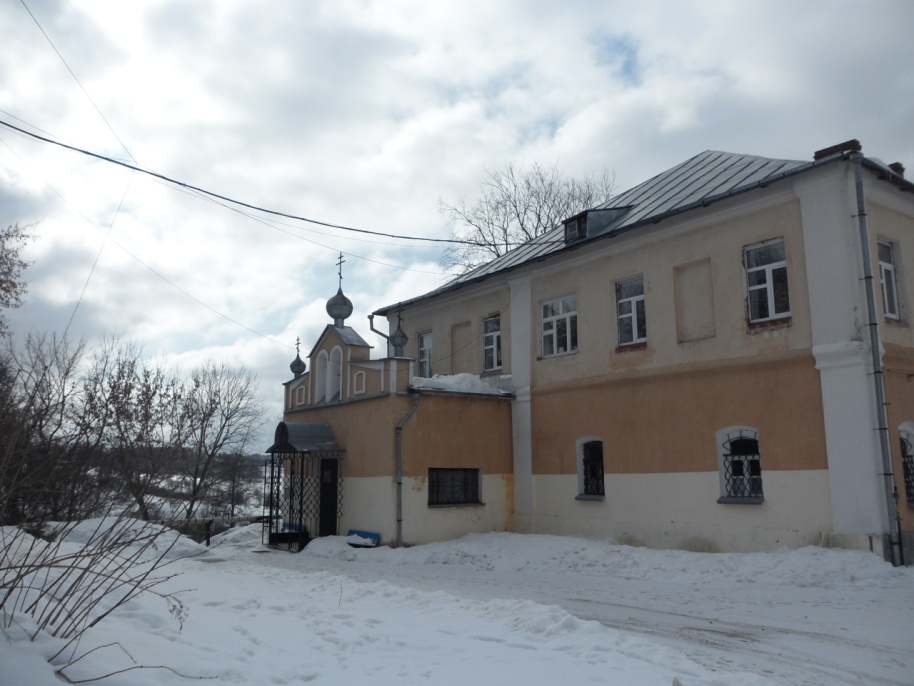 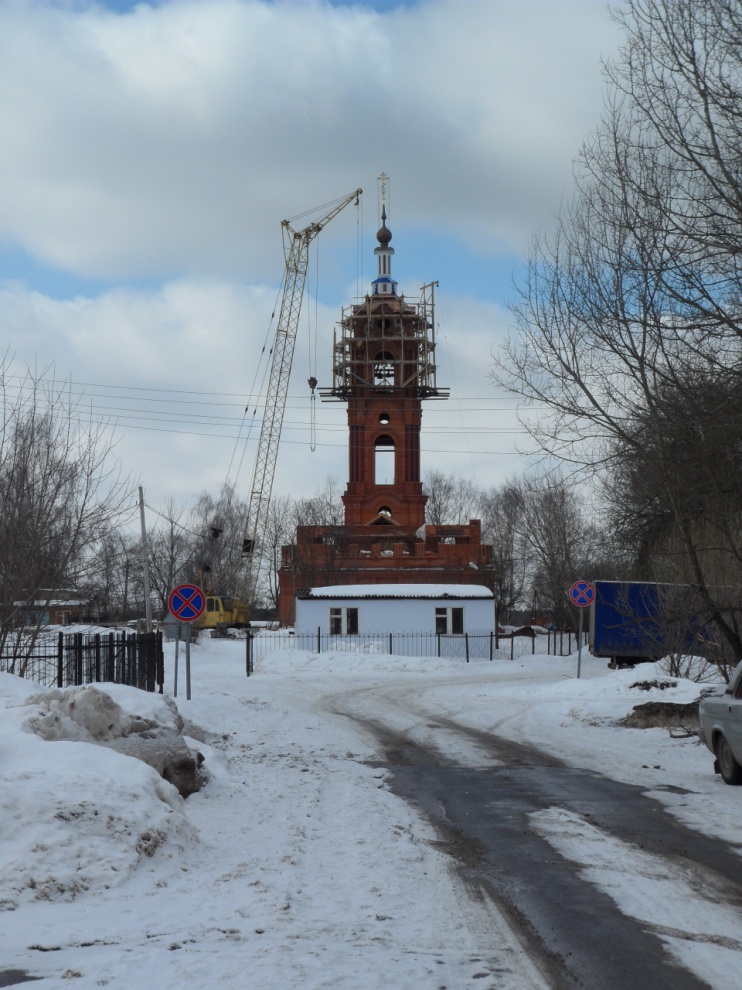 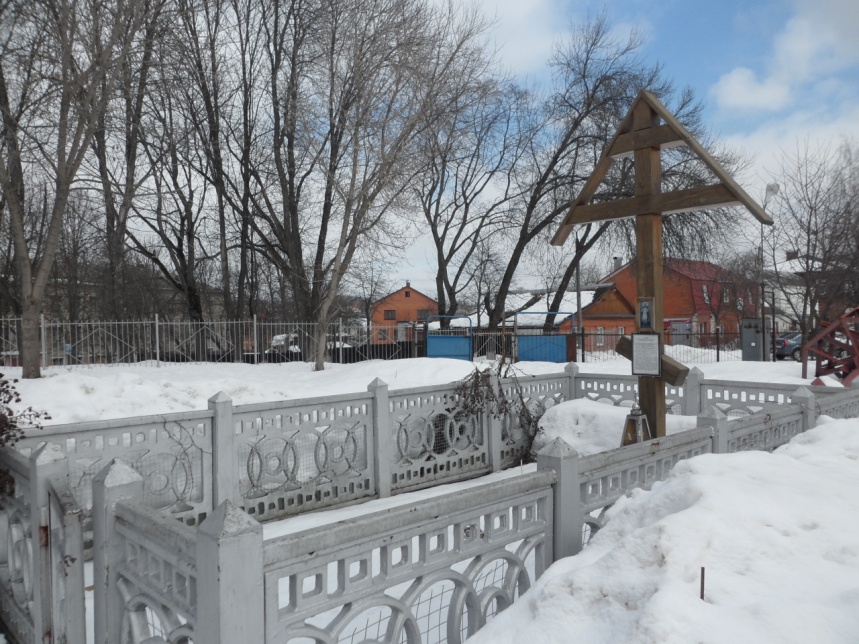  Монастырь святого праведного Лаврентия, калужского чудотворца.Фотографии монастыря 19.03.13 г. 